In the Name of Allah, the Compassionate, the MercifulCurriculum VitaePersonal InformationPersonal Information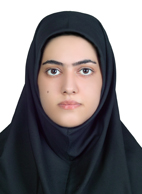 Full Name: Somayeh MahdavikianFather Name: AliGender:  Male       FemaleMarital Status:       Single       Married Position:  Faculty MemberDate of birth: 20 March  1993Tel No: +98 83 3816 2560Address:  Nursing Department, Kermanshah School of Nursing and Midwifery , Dawlat Abad Blvd, Isar SQ Kermanshah, IranEmail: Somayeh.Mahdavikian@kums.ac.ir, Smahdavikia@gmail.com, Smahdavikia@yahoo.comEmail: Somayeh.Mahdavikian@kums.ac.ir, Smahdavikia@gmail.com, Smahdavikia@yahoo.comEducation Information Education Information Education Information Education Information Education Information Education Information Education Information Education Information Education Information Education Information LevelField of studyField of studyField of studyYearName of the school/university/instituteName of the school/university/instituteName of the school/university/instituteCity/CountryCity/CountryDiplomaNatural sciencesNatural sciencesNatural sciences2010Narged High schoolNarged High schoolNarged High school Kermanshah, Iran Kermanshah, IranBA/BScNursingNursingNursing2015Kermanshah University of Medical SciencesKermanshah University of Medical SciencesKermanshah University of Medical SciencesKermanshah, IranKermanshah, IranMA/MScMedical-Surgical NursingMedical-Surgical NursingMedical-Surgical Nursing2017Kermanshah University of Medical SciencesKermanshah University of Medical SciencesKermanshah University of Medical SciencesKermanshah, IranKermanshah, Iran Experience  Experience  Experience  Experience  Experience  Experience  Experience  Experience  Experience  Experience Company/ OrganizationCompany/ OrganizationCompany/ Organizationward nameward nameward nameward nameTotal periodTotal periodPositionMohammad Kermanshahi HospitalMohammad Kermanshahi HospitalMohammad Kermanshahi HospitalThe Neonatal Intensive Care Unit (NICU)The Neonatal Intensive Care Unit (NICU)The Neonatal Intensive Care Unit (NICU)The Neonatal Intensive Care Unit (NICU)15 Month15 MonthNurseForeign Language levelForeign Language levelForeign Language levelForeign Language levelForeign Language levelForeign Language levelForeign Language levelForeign Language levelForeign Language levelForeign Language levelForeign LanguageForeign LanguageCompetenceCompetenceCompetenceCompetenceLevelLevelLevelLevelEnglishEnglishReading, Writing, Speaking, ListeningReading, Writing, Speaking, ListeningReading, Writing, Speaking, ListeningReading, Writing, Speaking, Listening  Intermediate  Intermediate  Intermediate  IntermediateComputer SkillsComputer SkillsComputer SkillsComputer SkillsComputer SkillsComputer SkillsComputer SkillsComputer SkillsComputer SkillsComputer SkillsProgramProgramProgramLevel of ProficiencyLevel of ProficiencyLevel of ProficiencyLevel of ProficiencyLevel of ProficiencyLevel of ProficiencyLevel of ProficiencyWord / Excel/ Power PointWord / Excel/ Power PointWord / Excel/ Power Point  Intermediate  Intermediate  Intermediate  Intermediate  Intermediate  Intermediate  IntermediateSpss/ EndnoteSpss/ EndnoteSpss/ EndnoteProfessionalProfessionalProfessionalProfessionalProfessionalProfessionalProfessionalThesis TitleThesis Title Comparing the effect of aromatherapy with of lavender and peppermint essential oils on cardiac patients' sleep quality A Randomized controlled clinical trial Comparing the effect of aromatherapy with of lavender and peppermint essential oils on cardiac patients' sleep quality A Randomized controlled clinical trialEducational ExperienceEducational ExperienceIn collaboration with Kermanshah School of Nursing and Midwifery  as a coach(2016-2017)Faculty member of Kermanshah University of Medical Sciences(November 2017 up to now)In collaboration with Kermanshah School of Nursing and Midwifery  as a coach(2016-2017)Faculty member of Kermanshah University of Medical Sciences(November 2017 up to now)Published ArticlesPublished ArticlesQuality of Life and its predictors in Hospitalized Patients with heart failure at hospitals affiliated to Kermanshah-Iran University of Medical SciencesQuality of Life and its predictors in Hospitalized Patients with heart failure at hospitals affiliated to Kermanshah-Iran University of Medical SciencesComparing the effect of aromatherapy with peppermint and lavender on the sleep quality of cardiac patients: a randomized controlled trialComparing the effect of aromatherapy with peppermint and lavender on the sleep quality of cardiac patients: a randomized controlled trialNurses and physicians’ viewpoints about decision making of do not attempt resuscitation (DNAR)Nurses and physicians’ viewpoints about decision making of do not attempt resuscitation (DNAR)The Effects of Various Heel Slopes on Lumbosacral Biomechanical Angles in Students with HyperlordosisThe Effects of Various Heel Slopes on Lumbosacral Biomechanical Angles in Students with HyperlordosisThe effect of mentorship program on self-esteem, anxiety and learning clinical skills of emergency medical students: a randomized controlled trialThe effect of mentorship program on self-esteem, anxiety and learning clinical skills of emergency medical students: a randomized controlled trialcomparison of the attitude of nurses and nursing students towards euthanasiacomparison of the attitude of nurses and nursing students towards euthanasiaComparison of lower organ disorders between wrestlers with meniscal injury, Anterior Cruciate Ligament (ACL) and healthy people in KermanshahComparison of lower organ disorders between wrestlers with meniscal injury, Anterior Cruciate Ligament (ACL) and healthy people in KermanshahComparative Study on the Diagnostic Value of Conventional Spin Echo Proton Density and Fast Spin Echo Proton Density Sequences of Magnetic Resonance Imaging in Diagnosis of Meniscal TearComparative Study on the Diagnostic Value of Conventional Spin Echo Proton Density and Fast Spin Echo Proton Density Sequences of Magnetic Resonance Imaging in Diagnosis of Meniscal Tearhe attitude and experience of Iranian nurses about Do Not Resuscitate orderhe attitude and experience of Iranian nurses about Do Not Resuscitate orderComparative Evaluation of the Effect of Aloe Vera Gel, Olive Oil and Compound Aloe Vera Gel-Olive Oil on Prevention of Pressure Ulcer: A Randomized Controlled TrialComparative Evaluation of the Effect of Aloe Vera Gel, Olive Oil and Compound Aloe Vera Gel-Olive Oil on Prevention of Pressure Ulcer: A Randomized Controlled TrialCorrelation of computed tomography and intraoperative findings with clinical symptoms in head trauma patientsCorrelation of computed tomography and intraoperative findings with clinical symptoms in head trauma patientsAssessment of Nutritional Status of Hemodialysis Patients and Its Associated Factors Using Subjective Global Assessment in IranAssessment of Nutritional Status of Hemodialysis Patients and Its Associated Factors Using Subjective Global Assessment in IranWorkshopWorkshopone-dayDigital libraryone-dayEndNoteTwo-daysSPSSone-dayPatient Safetyone-dayClinical Governanceone-dayClinical skillsone-dayEvidence-basedone-dayOvidone-dayPressure ulcersone-dayEndNoteTwo-daysdiabetic footThree daysBurn WoundsTwo-daysPressure ulcersone-dayPRPTwo-daysinfection controlTeach at the workshopTeach at the workshopThree daysBurn WoundsTwo-daysinfection controlone-dayPatient SafetyTwo-daysinfection controlone-dayPatient Safetyone-dayNurse role in family physician programTwo-daysinfection controlTwo-daysinfection controlone-dayMedical ventilatorTwo-daysinfection controlone-dayTraumaTwo-daysinfection controlone-dayNurse role in family physician program